The End of the War - The Liberation of Europe, VE & VJ Day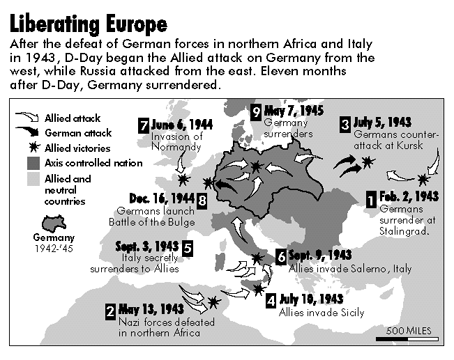 Liberation of EuropeFrom D-Day to April 1945 pushed the Germans back to BerlinThe final defence of Berlin included young boys and the elderly – The German army was defeatedThe End of the DictatorsIn Italy Mussolini is captured and hanged by his own people (April 1945) Hitler’s DeathHitler commits suicide and orders his body burned afterwards – April 30, 1945Nazi propaganda says he died a hero’s death leading his troops in battle.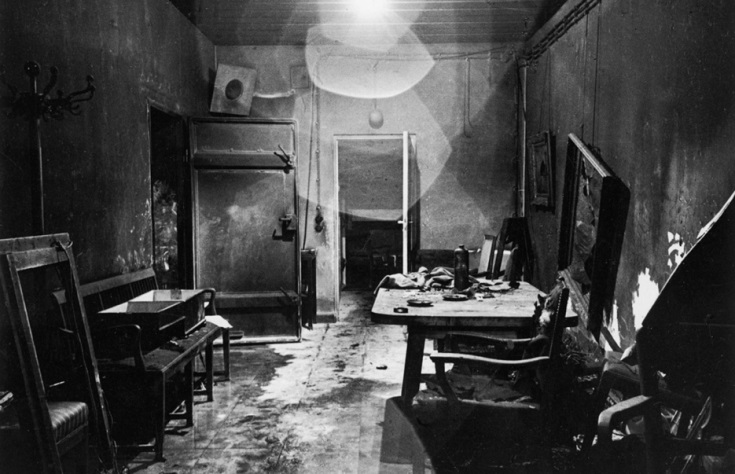 Victory Europe DayOne of Hitler’s final orders is to fight to the deathGermany formally surrenders May 8, 1945Although very important, war still continues in JapanDropping the Bomb and Victory Japan DayBackground – The Manhattan ProjectTMP was the U.S. government research project (1942–45) that produced the first atomic bombs.Canada supplied and refined uranium for use in U.S. facilities.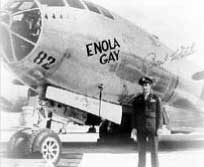 C.D. Howe was Canada's wartime cabinet minister who formally entered Canada into the nuclear age. On August 6th 1945 the Americans dropped the world’s first atomic bomb on HiroshimaAugust 9th they dropped another bomb on NagasakiThe Japanese surrender on August 10th.The pilot was Paul TibbetsThe plane that dropped the bomb was the Enola Gay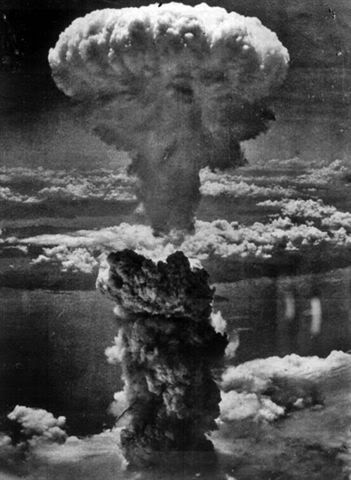 It was named after the pilot’s motherFat Man was dropped on NagasakiLittle Boy was dropped on HiroshimaCasualtiesIt estimated that at Hiroshima 70,000+ died instantly – Over 250,000 died later from results of the explosion or radiation sickness.At Nagasaki over 50,000 were killed instantly with many more after as well